Kindergarten Lesson PlansMay 18 - May 22MondayWriting – Answer the question – “Do you like Summer?”  - Use the word “because”.Phonics – Play the “Bossy R” game that you played last weekReading – Pretend that you are going on a picnic to the beach. Read the story “What Can We Eat?”. Now put the pictures in the correct order.Math – Review measurement – Use the unifix cube ruler to measure each object that is found at the beach. Record your answers on the recording sheet. Science – Read the facts about a seahorse. A grownup may help you.TuesdayWritingPhonics – “Four Letter Vowel Teams” – Ask a grownup to tell you about two vowels that go walking together. The first vowel does the talking and the second vowel is silent. He is the listener. The first vowel says, “Hello. My name is  _____. “He always introduces himself by saying the name of his letter.Cut out the popcorn boxes and the pieces of popcorn. Sort the popcorn into the right box after you have read the word.Reading- Pick a square on your BINGO mat and enjoy reading.Math – “Beach Ball Bonanza!” – Word problemPlay “Roll, Add and Cover”.  You may choose which picture you would like to do.Science - Make a colorful seahorse using the tissue paper in your bag.WednesdayWriting – Answer the question – “Do you like the beach?” use the word “because”.  Phonics – Play “Roll It and Read It”. Pick one game board and save the others for later.Reading – Read the facts about “Crabs”. A grownup may help you. Math – Review addition and subtraction. Be sure to look at the + and – signs because they are all mixed up.Science- Make a colorful seahorse using the tissue paper in your bag.Thursday – Class Meeting on ZoomWriting – Make a list of things that you would like to do this summer.Handwriting – Copy the sentences and questions on page 72 and 73  Phonics-  Take a break!      Reading – Pretend that you are at the beach. Read a book on your beach towel!Math - Play the “Addition Cover Up” game Science – Try  the “Water Cycle in a Bag” experiment.Show and Tell Friday Today would be a great day to do the special classes.  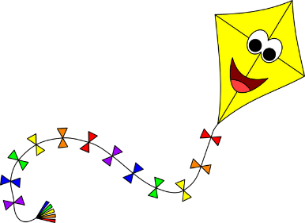 